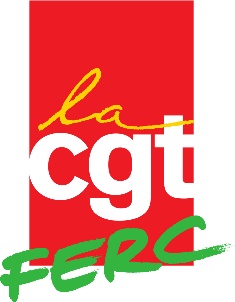 CONFERENCE NATIONALE DE L’UFR15-16 et 17 novembre 2022 à MONTREUILMANDAT DE DELEGUE DELIBERATIFNom – Prénom : 						Age : 			                                    Homme   /   Femme Adresse : Code postal : 				Localité : Téléphone :                                     e-mail :                                                                    @Syndicat ou union : Date de départ à la retraite : Ancienne profession : Responsabilités syndicales et sociales actuelles :Dernière responsabilité en activité :  Militez-vous dans une : USR      USLR      UD      UL   Dans le syndicat d’actifs   OUI         NON  Etes-vous abonné(e) à Vie Nouvelle     OUI         NON  Lisez-vous          NON Recevez-vous le journal fédéral LE LIEN                 OUI         NON Recevez-vous le journal confédéral ENSEMBLE    OUI         NON Participez-vous aux activités de LSR                        OUI         NONCONFERENCE NATIONALE DE L’UFR15-16 et 17 novembre 2022 à MONTREUIL*MANDAT DE DELEGUE CONSULTATIFNom – Prénom : 						Age : 			                                    Homme   /   Femme Adresse : Code postal : 				Localité : Téléphone :                                          e-mail :                                                               @Syndicat ou union : Date de départ à la retraite : Ancienne profession : Responsabilités syndicales et sociales actuelles :Dernière responsabilité en activité :  Militez-vous dans une : USR      USLR      UD      UL   Dans le syndicat d’actifs   OUI         NON  Etes-vous abonné(e) à Vie Nouvelle     OUI         NON  Lisez-vous          NON Recevez-vous le journal fédéral LE LIEN                 OUI         NON Recevez-vous le journal confédéral ENSEMBLE    OUI         NON Participez-vous aux activités de LSR                        OUI         NON